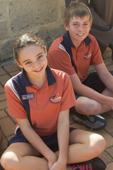 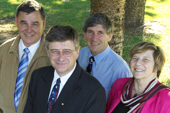 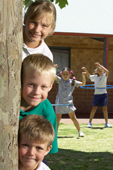 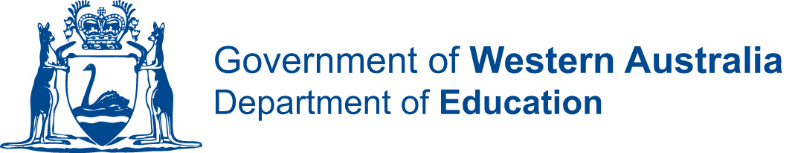 ResumePERSONAL DETAILSPERSONAL DETAILSPERSONAL DETAILSPERSONAL DETAILSMr/Mrs/Miss/Ms:Surname:Other names:Address:Suburb:Post Code:Telephone (home):Telephone (mobile):Email:WORK EXPERIENCE – Please fill in as many boxes as required.  If you run out of space, further experience can be added at the end of this document.WORK EXPERIENCE – Please fill in as many boxes as required.  If you run out of space, further experience can be added at the end of this document.Organisation:Dates Employed:Job Title:Tasks or Responsibilities:Organisation:Dates Employed:Job Title:Tasks or Responsibilities:Organisation:Dates Employed:Job Title:Tasks or Responsibilities:Organisation:Dates Employed:Job Title:Tasks or Responsibilities:OTHER SKILLS AND TRAINING – Please fill in as many boxes as required.  If you run out of space, further experience can be added at the end of this document.OTHER SKILLS AND TRAINING – Please fill in as many boxes as required.  If you run out of space, further experience can be added at the end of this document.Skill/Training:Organisation/Institute:Date Achieved:Skill/Training:Organisation/Institute:Date Achieved:Skill/Training:Organisation/Institute:Date Achieved:REFEREESREFEREESREFEREESREFEREESName:Organisation:Telephone (work):Telephone (mobile):Name:Organisation:Telephone (work):Telephone (mobile):DAYS AVAILABLE TO WORK – Please select all that applyDAYS AVAILABLE TO WORK – Please select all that applyDAYS AVAILABLE TO WORK – Please select all that applyDAYS AVAILABLE TO WORK – Please select all that applyDAYS AVAILABLE TO WORK – Please select all that applyMonday Tuesday Wednesday Thursday Friday FREE TEXT BOX TO ADD DETAILS OF ANY PROFESSIONAL EXPERIENCE, SKILLS OR TRAINING THAT DIDN’T FIT IN THE SPACE PROVIDED ABOVE.